Fiche 5.1 : Modèle de Frayer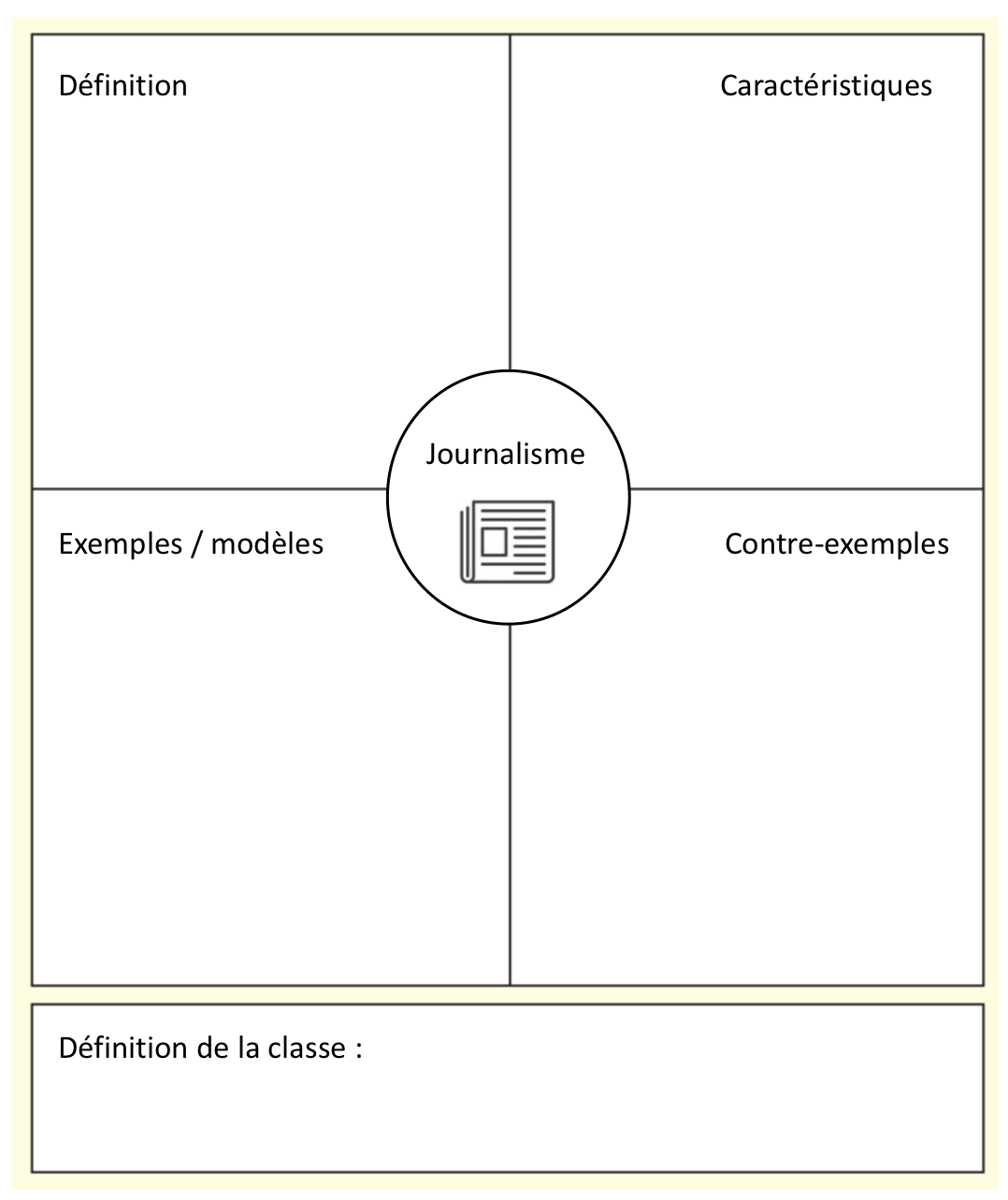 